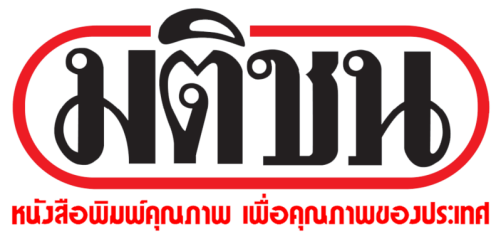        หนังสือพิมพ์ฉบับวันพฤหัสบดีที่ 22 มิถุนายน 2560 หน้าที่ 9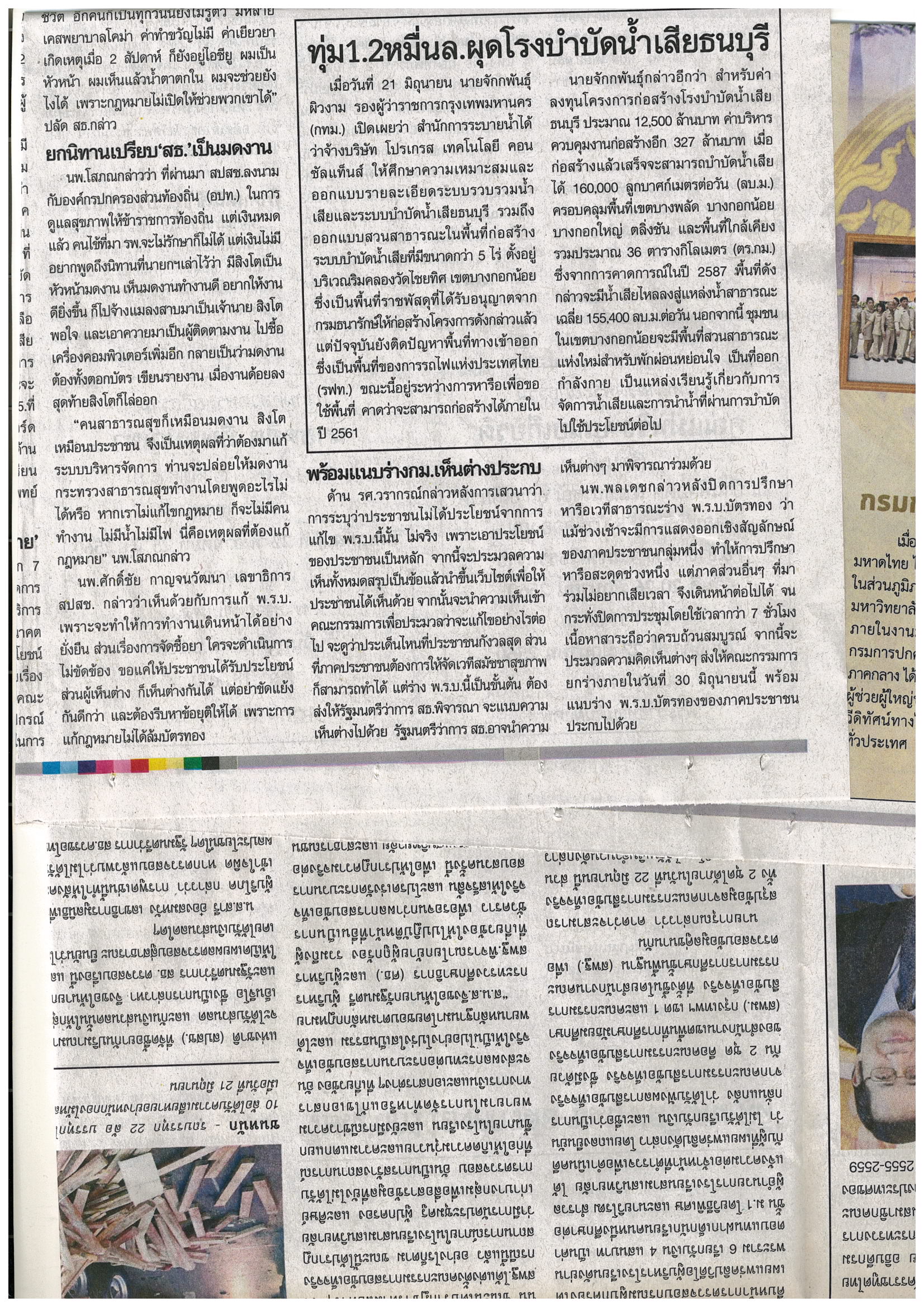 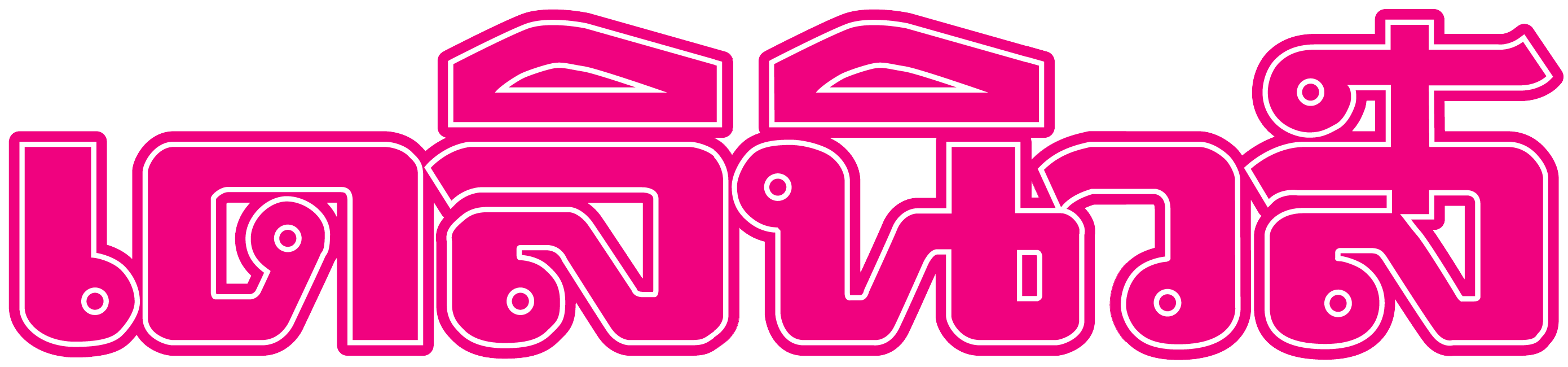 หนังสือพิมพ์ฉบับวันพฤหัสบดีที่ 22 มิถุนายน 2560 หน้าที่ 13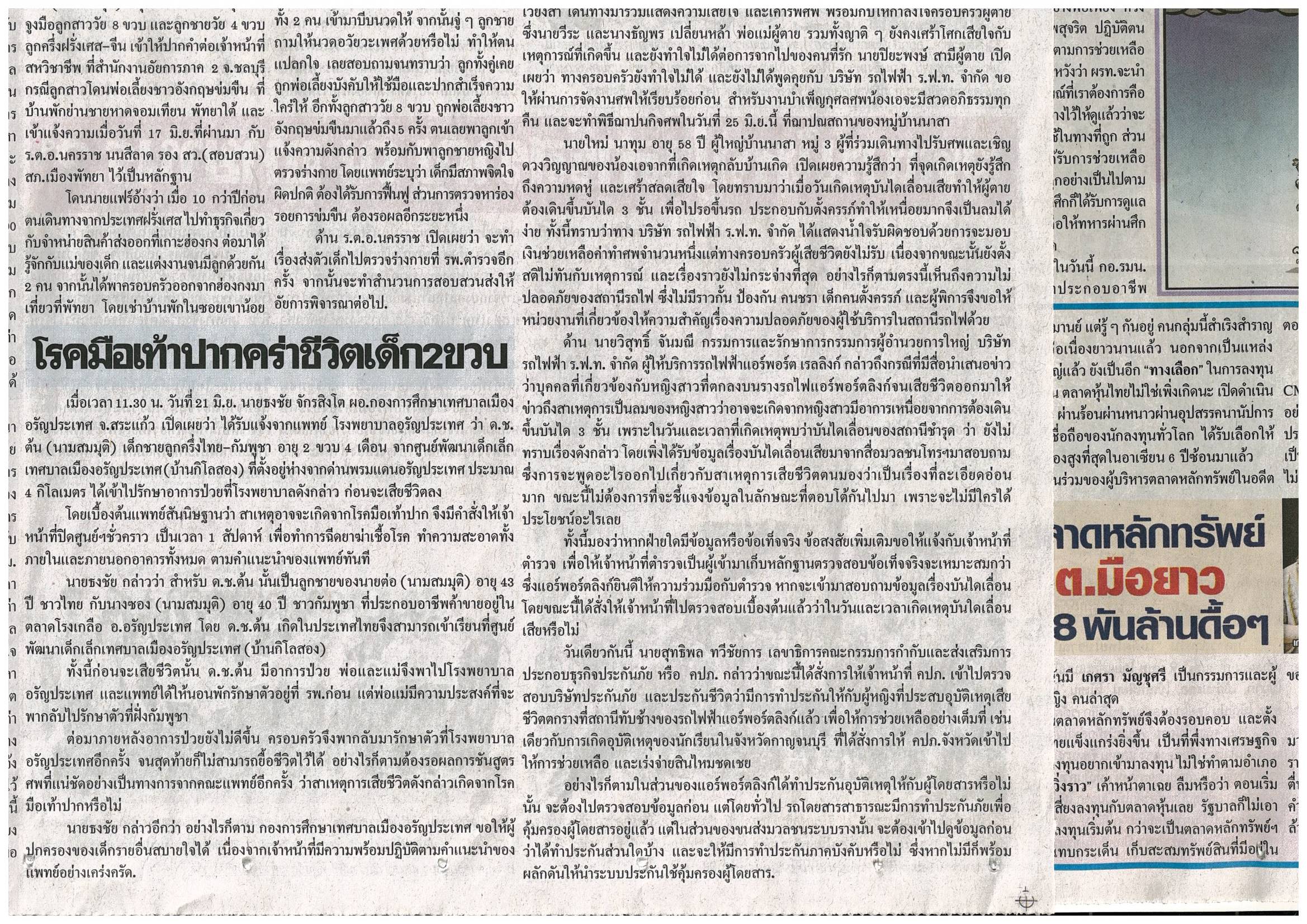 